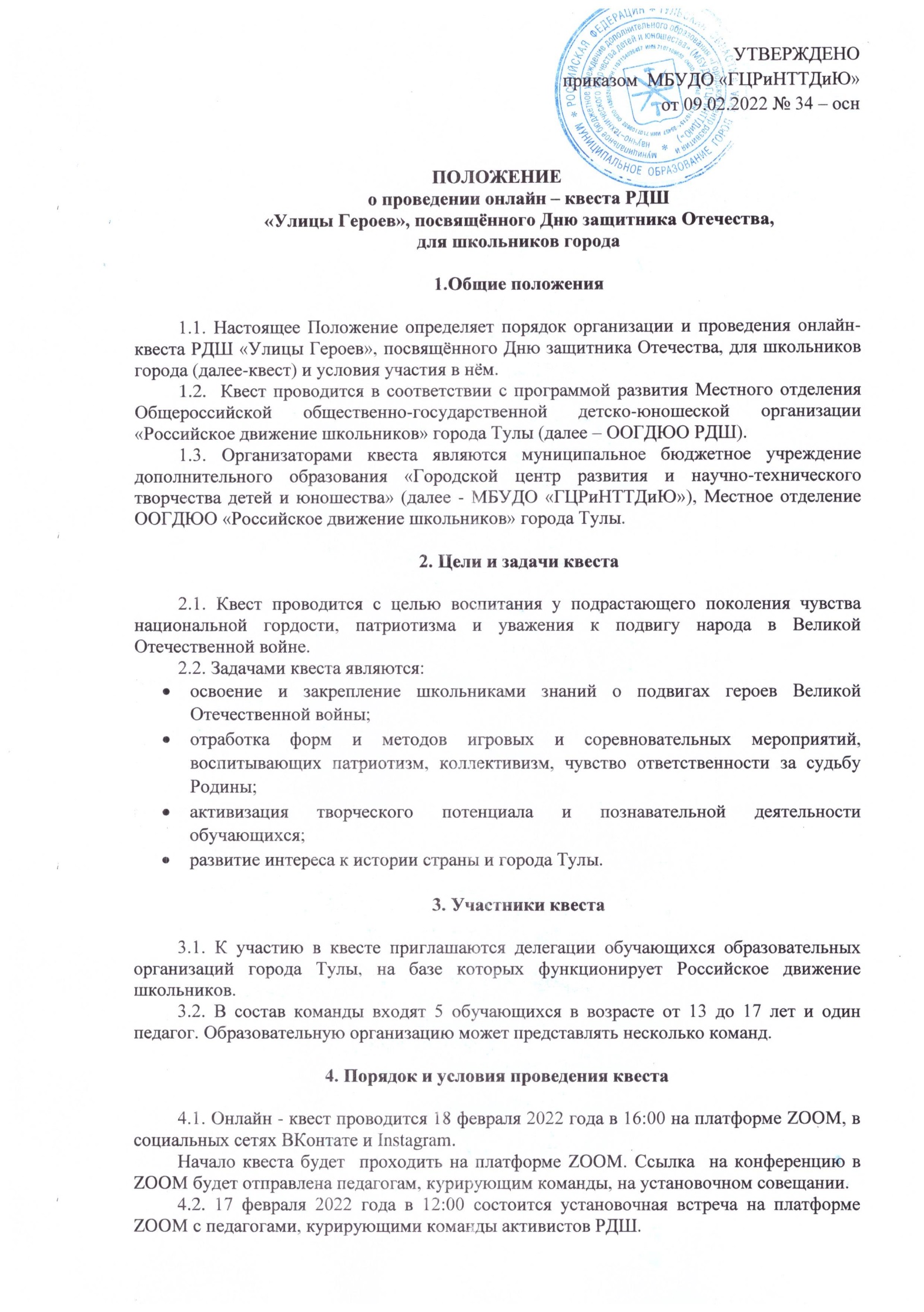 Ссылка на конференцию на платформе ZOOM
https://us04web.zoom.us/j/72638385922?pwd=M1lyRWYyWmF..
Идентификатор конференции: 726 3838 5922 Код доступа: 2tiFCa4.3. Для участия в онлайн-квесте участникам команды необходимо быть подписанными на социальные сети:                                                                    - ВКонтактеhttps://vk.com/rdsh_tula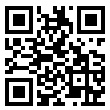 - Instagram RDSH_TULA 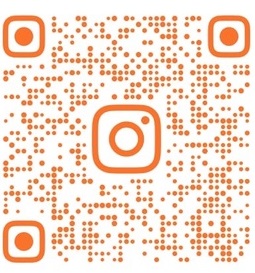  4.4. Направить заявку на участие в квесте необходимо до 12.00 17 февраля 2022 года  на электронную почту: sotr.gcr@tularegion.orgФорма заявки прилагается (Приложение).5. Подведение итогов и награждение участников квеста	5.1. По итогам прохождения онлайн - квеста первые три команды, отправившие правильные ответы быстрее всех и разместившие посты про Героев Тулы на странице в социальной сети образовательного учреждения, станут победителями и получат дипломы МБУДО «ГЦРиНТТДиЮ».          5.2. Все делегации, принимающие участие в квесте, получают сертификаты.6.Обеспечение безопасностиОтветственность за безопасность участников онлайн - квеста возлагается на представителей образовательных организаций, принимающих участие в мероприятии, в соответствии с действующим законодательством.Приложение  к  Положениюо проведении онлайн - квеста РДШ «Улицы Героев», посвящённого Дню защитника Отечества, для школьников городаЗАЯВКАМБОУ «ЦО….» ___________________________________________________направляет для участия в онлайн – квесте РДШ «Улицы Героев», посвященном Дню защитника Отечества, для школьников города: Руководитель                       ________________________               _________________                                                           подпись                                         ФИОМ.П.Наименование образовательнойорганизацииФИО участника (полностью) квестаФИО педагога(полностью), контактный телефон,e-mail1.2.3.4.